ГУ «Советская основная школа» ведет работу с Республиканским телефоном доверия «111»Экстренная служба (телефон доверия) «111» для детей и молодежи Казахстана при поддержке Праввиьельства Республики Казакстан, Представительства Детского фонда  ООН ЮНИСЕФ в Казахстане, Международной тюремной реформы PRI. В качестве технической платформы по услуге круглосуточного приема и обработки входящих званков определено АО «Казахтелеком»,в лице 100% дочерней компании ТОО «КT Cloud Lag», администратором программы- Комитет по охране прав детей МОН РК.При званке на номер «111» из любого населенного пункта Республики Казакстан со стационарных или мобильних телефонов дети, подростки и их родители, иные граждане могут получить экстренную помощь.Конфиденциальность, доступность и бесплатность-три основных принципа работы экстренной службы «111»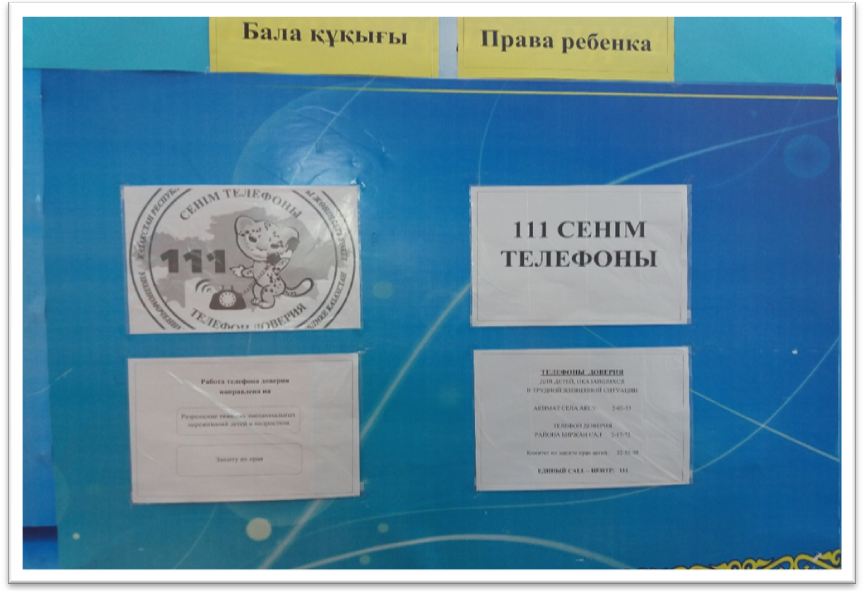 